附件12021年9月NCRE考试退费申请表注：1.退费申请时间：10月26日至11月6日，逾期不予受理。2.请将此表连同考生本人身份证正反面拍照一并通过微信提交，联系人：陈老师，联系电话：0396-3667887。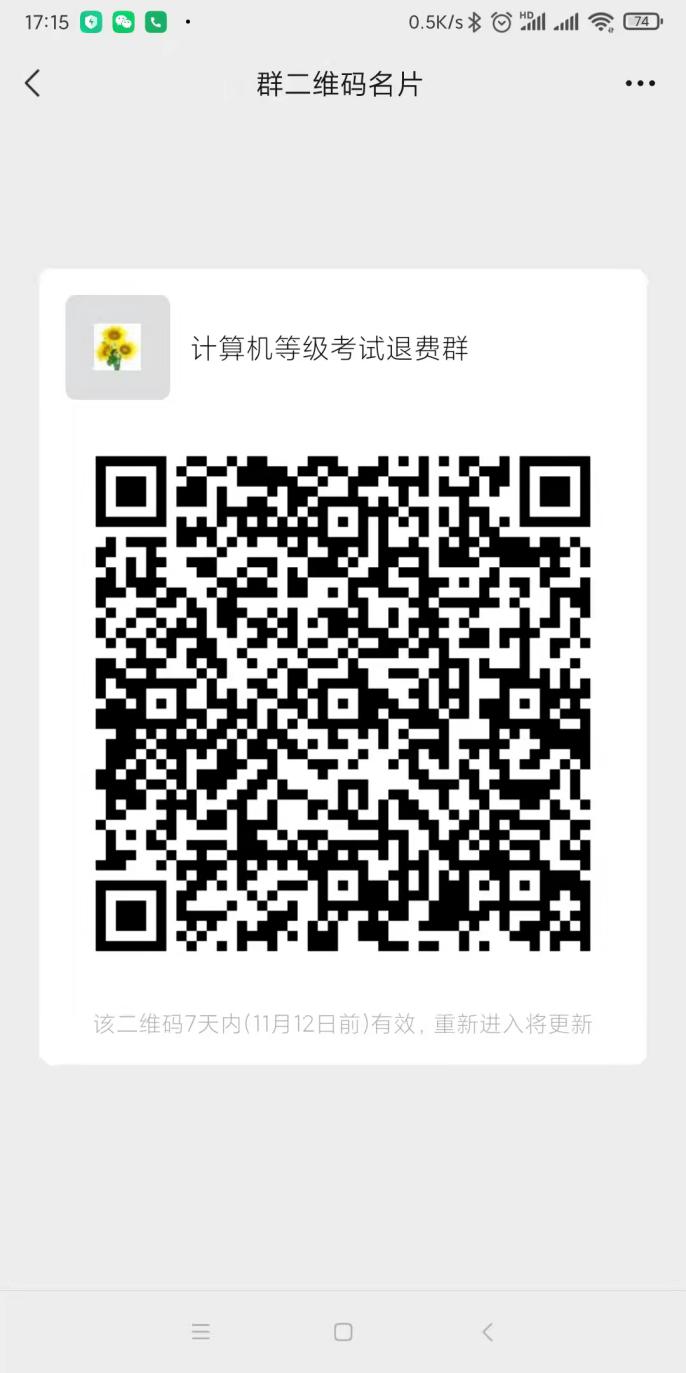 姓  名姓  名考试科目手机号码手机号码证件号码情况说明申请人签名：         年   月   日申请人签名：         年   月   日申请人签名：         年   月   日申请人签名：         年   月   日